11 U.S. History 										B Block 2014Mr. Bedar 			Unit Syllabus: World War II & Cold War America (The 1940s & 50s)ID Terms:Read each assignment carefully & identify the ID terms below in your own words.  These will serve as excellent study tools.  For each ID term, make sure you are able to A) define/describe (who/what/when/where) and B) explain why it is historically significant.Essential Questions: What led the US to get progressively more involved with WWII?How did WWII affect Americans on the homefront?What lasting changes did WWII bring to the United States?How did the Cold War begin? How did the policy of “containment” shape U.S. policy during the Cold War?How did the Cold War affect life at home? 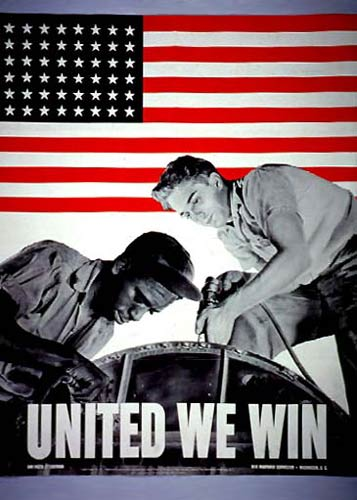 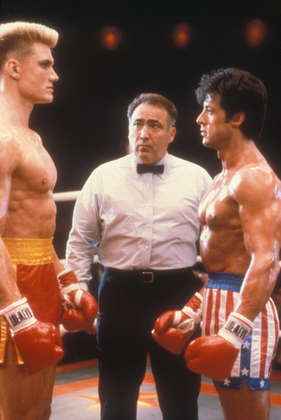 #Reading/TopicDate DueID TermsID Terms1Chapter 23, Section 2: From Isolation to Involvement (p. 779 – 787)Nye CommitteeNeutrality Acts“cash-and-carry”Isolationist arguments Interventionist      argumentsLend-Lease ActAtlantic Charter2Chapter 24, Section 2: “The Home Front” (p.809-815)“Rosie the Riveter”“Double V” campaignBracero program“Zoot suit riots”Japanese internment442nd Regimental      Combat TeamO.W.I.3Chapter 25, Section 1: The Cold War Begins Difference in American/Soviet systemsSatellite states Iron curtainTruman DoctrineMarshall PlanBerlin AirliftNATO & Warsaw Pact4Chapter 25, Section 4: The Cold War at Home (p. 866-875)Red ScareHUAC“Hollywood Ten”BlacklistAlger HissRosenbergsJoseph McCarthy5Chapter 26, Section 2: A Society on the Move (p. 888-895)Suburbs“Levittowns”“Car culture”Interstate Highway ActSunbeltWhite-collar workers Franchise businessMultinational corporationsAFL-CIOSputnik 6Chapter 26, Section 3: Mass Culture and Family Life (p. 896-901)ConsumerismNuclear familyTV cultureRock-and-rollElvis Presley